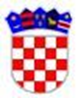 REPUBLIKA HRVATSKAVUKOVARSKA-SRIJEMSKA ŽUPANIJAOPĆINA NEGOSLAVCIOpćinsko vijećeKLASA: 400-01/22-01/01URBROJ: 2196-19-02-22-23Negoslavci, 27.12.2022. godineNa temelju članka 49., stavka 4. Zakona o poljoprivrednom zemljištu („Narodne novine“ broj 20/18, 115/18, 98/19 i 58/22) i članka 19., stavka 1., točke 2. Statuta Općine Negoslavci („Službeni glasnik Općine Negoslavci” broj 1/21), Općinsko vijeće Općine Negoslavci na svojoj redovnoj sjednici održanoj dana 27.12.2022. godine donosiPROGRAMkorištenja sredstava od zakupa, prodaje izravnom pogodbom, privremenog korištenja i davanja na korištenje izravnom pogodbom u 2023. godiniČlanak 1.	Ovim Programom se određuje namjena korištenja sredstava od zakupa, prodaje, prodaje izravnom pogodbom, privremenog korištenja i davanja na korištenje izravnom pogodbom na području Općine Negoslavci u 2023. godini, financijska sredstva i izvor financiranja.Članak 2.	Prihodi od zakupa, prodaje, prodaje izravnom pogodbom, privremenog korištenja i davanja na korištenje izravnom pogodbom na području Općine Negoslavci u 2023. godini, planirani su u iznosu od 1.000,00 KN, odnosno 132,72 EUR (po fiksnom tečaju konverzije 1EUR=7,53450KN) i to 1.000,00 KN/132,72 EUR, kao prihod od zakupa poljoprivrednog zemljišta, k.č. 1931 na rok od 50 godina, zakupnik Nedeljko Batos.Članak 3.	Iz planiranih sredstava u 2023. godini financirat će se aktivnosti uređenja poljskih puteva nerazvrstanih cesta u cjelokupnom iznosu od 1.000,00 KN/132,72 EUR.Članak 4.	Ovaj Program stupa na snagu dan nakon dana objave u Službenom glasniku Općine Negoslavci, a primjenjuje se od 01.01.2023. godine.PREDSJEDNIK OPĆINSKOG VIJEĆAMiodrag Mišanović